What will we be learning?Respiration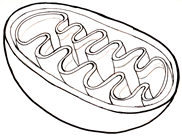 Why this? Why now? Previous LearningCells, Breathing, DigestionFuture LearningGCSE- Cells, Organisation, BioenergeticsEnquiry ProcessesAnalyse patterns, draw conclusions, present data, collect data, communicate ideas.Key Words:AerobicAnaerobicFermentationGlucoseYeastLactic AcidCarbon DioxideEthanolOxygenWaterEnergyMitochondria/MitochondrionWhat will we learn?Respiration is a series of chemical reactions, in the mitochondria of plant and animal cells, that breaks down glucose to provide energy and form new molecules. Most living things use aerobic respiration to release energy.Anaerobic respiration provides energy when oxygen is unavailable- this can produce lactic acid or ethanol.Fermentation is a type of anaerobic respiration in micro-organisms and we can make use of the products of this reaction.Misconceptions in this topicRespiration is not breathing. Breathing (ventilation is the mechanical process of getting air in and out of the lungs.Respiration is a chemical reaction in the mitochondria of cells.Energy cannot be made. It is released or converted from one form into anotherWhat will we learn?Respiration is a series of chemical reactions, in the mitochondria of plant and animal cells, that breaks down glucose to provide energy and form new molecules. Most living things use aerobic respiration to release energy.Anaerobic respiration provides energy when oxygen is unavailable- this can produce lactic acid or ethanol.Fermentation is a type of anaerobic respiration in micro-organisms and we can make use of the products of this reaction.Misconceptions in this topicRespiration is not breathing. Breathing (ventilation is the mechanical process of getting air in and out of the lungs.Respiration is a chemical reaction in the mitochondria of cells.Energy cannot be made. It is released or converted from one form into anotherKey Words:AerobicAnaerobicFermentationGlucoseYeastLactic AcidCarbon DioxideEthanolOxygenWaterEnergyMitochondria/MitochondrionWhat opportunities are there for wider study?CareersDoctor       Nurse          Physiotherapist        Sports Scientist      BiochemistSTE(A)M https://highcliffe.sharepoint.com/sites/LearnSTEMWhat opportunities are there for wider study?CareersDoctor       Nurse          Physiotherapist        Sports Scientist      BiochemistSTE(A)M https://highcliffe.sharepoint.com/sites/LearnSTEMKey Words:AerobicAnaerobicFermentationGlucoseYeastLactic AcidCarbon DioxideEthanolOxygenWaterEnergyMitochondria/MitochondrionHow will I be assessed? End of topic assessment How will I be assessed? End of topic assessment Key Words:AerobicAnaerobicFermentationGlucoseYeastLactic AcidCarbon DioxideEthanolOxygenWaterEnergyMitochondria/Mitochondrion